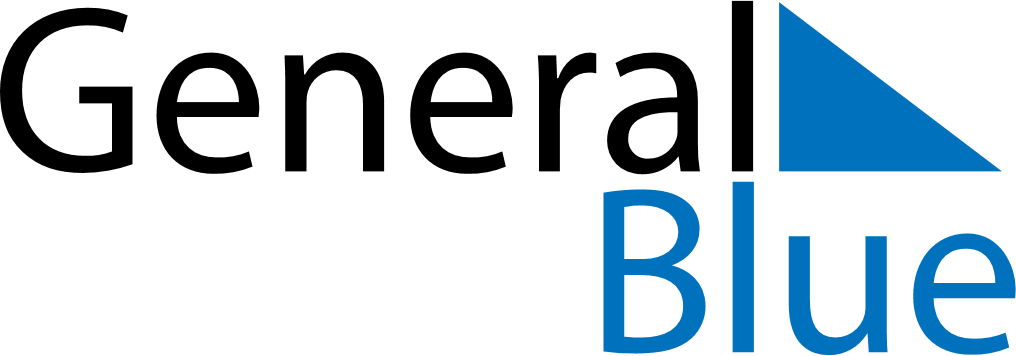 March 2024March 2024March 2024March 2024March 2024March 2024March 2024Aberdeen, Scotland, United KingdomAberdeen, Scotland, United KingdomAberdeen, Scotland, United KingdomAberdeen, Scotland, United KingdomAberdeen, Scotland, United KingdomAberdeen, Scotland, United KingdomAberdeen, Scotland, United KingdomSundayMondayMondayTuesdayWednesdayThursdayFridaySaturday12Sunrise: 7:01 AMSunset: 5:40 PMDaylight: 10 hours and 38 minutes.Sunrise: 6:58 AMSunset: 5:42 PMDaylight: 10 hours and 43 minutes.34456789Sunrise: 6:56 AMSunset: 5:44 PMDaylight: 10 hours and 48 minutes.Sunrise: 6:53 AMSunset: 5:46 PMDaylight: 10 hours and 53 minutes.Sunrise: 6:53 AMSunset: 5:46 PMDaylight: 10 hours and 53 minutes.Sunrise: 6:50 AMSunset: 5:48 PMDaylight: 10 hours and 58 minutes.Sunrise: 6:48 AMSunset: 5:51 PMDaylight: 11 hours and 3 minutes.Sunrise: 6:45 AMSunset: 5:53 PMDaylight: 11 hours and 8 minutes.Sunrise: 6:42 AMSunset: 5:55 PMDaylight: 11 hours and 12 minutes.Sunrise: 6:39 AMSunset: 5:57 PMDaylight: 11 hours and 17 minutes.1011111213141516Sunrise: 6:37 AMSunset: 5:59 PMDaylight: 11 hours and 22 minutes.Sunrise: 6:34 AMSunset: 6:02 PMDaylight: 11 hours and 27 minutes.Sunrise: 6:34 AMSunset: 6:02 PMDaylight: 11 hours and 27 minutes.Sunrise: 6:31 AMSunset: 6:04 PMDaylight: 11 hours and 32 minutes.Sunrise: 6:29 AMSunset: 6:06 PMDaylight: 11 hours and 37 minutes.Sunrise: 6:26 AMSunset: 6:08 PMDaylight: 11 hours and 42 minutes.Sunrise: 6:23 AMSunset: 6:10 PMDaylight: 11 hours and 47 minutes.Sunrise: 6:20 AMSunset: 6:13 PMDaylight: 11 hours and 52 minutes.1718181920212223Sunrise: 6:18 AMSunset: 6:15 PMDaylight: 11 hours and 56 minutes.Sunrise: 6:15 AMSunset: 6:17 PMDaylight: 12 hours and 1 minute.Sunrise: 6:15 AMSunset: 6:17 PMDaylight: 12 hours and 1 minute.Sunrise: 6:12 AMSunset: 6:19 PMDaylight: 12 hours and 6 minutes.Sunrise: 6:10 AMSunset: 6:21 PMDaylight: 12 hours and 11 minutes.Sunrise: 6:07 AMSunset: 6:23 PMDaylight: 12 hours and 16 minutes.Sunrise: 6:04 AMSunset: 6:25 PMDaylight: 12 hours and 21 minutes.Sunrise: 6:01 AMSunset: 6:28 PMDaylight: 12 hours and 26 minutes.2425252627282930Sunrise: 5:59 AMSunset: 6:30 PMDaylight: 12 hours and 31 minutes.Sunrise: 5:56 AMSunset: 6:32 PMDaylight: 12 hours and 36 minutes.Sunrise: 5:56 AMSunset: 6:32 PMDaylight: 12 hours and 36 minutes.Sunrise: 5:53 AMSunset: 6:34 PMDaylight: 12 hours and 41 minutes.Sunrise: 5:50 AMSunset: 6:36 PMDaylight: 12 hours and 45 minutes.Sunrise: 5:48 AMSunset: 6:38 PMDaylight: 12 hours and 50 minutes.Sunrise: 5:45 AMSunset: 6:40 PMDaylight: 12 hours and 55 minutes.Sunrise: 5:42 AMSunset: 6:43 PMDaylight: 13 hours and 0 minutes.31Sunrise: 6:39 AMSunset: 7:45 PMDaylight: 13 hours and 5 minutes.